　山梨県青連・静岡県青連　連携事業「IMPULSE　Link　バイ・ふじのくに」　実施要領１．趣　旨　　　　コロナ禍においても、静岡県と山梨県では行政同士が同調し、往来を妨げない気遣いがあり、連携しながら互いの特産品を購入しあう事業を展開し苦難を乗り切る「バイふじのくに」の取り組みを行っている。これにならい、商工会青年部同士でも同様に連携し、スピード感をもって具体的事業を実施していく。今回は、特産品関連や独自の商品を扱い、すでに販売スキームの構築できている部員事業所を対象に、事業所紹介サイトを構築し、部員のビジネスチャンスを広げるとともに、地域特産品PRの一助を目的に実施する。２．事業内容　　　「IMPULSE　Link　バイ・ふじのくに」　　　　山梨県青連と静岡県青連が全国に先駆けて連携しながら、これからのWEB技術との関連付けを意識し、円を描くように繋がる意味を込めました。バイ・ふじのくには、両県の事業をインスパイアしつつ敬意を払い、バイの意味【buy：買う　by：〜から】に「倍」「×」の意味を加えました。両県連が手を取り合い活動する事が、単純な合計でなく波及効果による成果を生み出すことを目指して行きたいという思いが込められています。３．事業期間　　令和２年８月１７日（月）～　令和３年２月２６日（金）　　　　　　　　※サイト掲載：令和２年９月中旬～令和３年２月２６日（金）４．掲載サイト　「山梨県青連・静岡県青連　IMPULSE　Link　バイ・ふじのくに」　　　　　　　　　http://yamashizu-renkei.versus.jp/　（現在制作中）５．予　算　　　別紙予算書のとおり山梨県商工会連合会が幹事とし、支出を静岡県商工会連合会と折半する。　　　　　　　　なお、コロナ禍の影響により、今年度は、事業所負担金については徴収しないこととする。６．募集数　　　１００社（定数に達し次第締め切らせていただきます。）７．事業主体　　主　催：山梨県商工会青年部連合会（幹事）、静岡県商工会青年部連合会　　　　　　山梨県商工会連合会、静岡県商工会連合会　　共　催：山梨県内各商工会青年部、静岡県内各商工会青年部８．募集対象　　①山梨県商工会青年部及び静岡県商工会青年部に所属する事業所　　　　　　　　②掲載する商品がⅰ）地域産品等使用していること。　または　　　　　　　　　　　　　　　　ⅱ）自社製造、開発等していること　　　　　　　　③自社HPがあり、販売機能や対応機能を有していること９．募集内容　　別添募集要項のとおり10．申込方法　Googleフォームにて入力　　　　　　　https://forms.gle/nLXmEqQ6FgRdAAq78　11．申込締切　１次締切　令和２年９月１０日（木）　　　　　　　　※２次募集も検討中12．企画　　　事業を盛り上げるために、ブラッシュアップ企画を検討中です。　　　　　　　そちらにもご協力ください。　　　　　　　　（予定）・山梨・静岡　出展社数対抗戦　　　　　　　　　　　 ・出展事業所によるコラボ商品開発13．留意点　　・趣旨や募集対象にそぐわない商品の場合、お断りすることがあります。              ・このサイトは商品の紹介のみなので問い合わせ、注文等その後の対応は、各事業者でお願いしますサイト構成	サイト内ページイメージ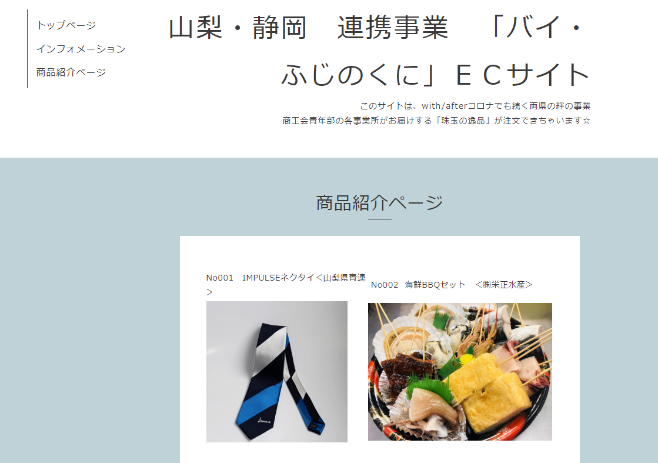 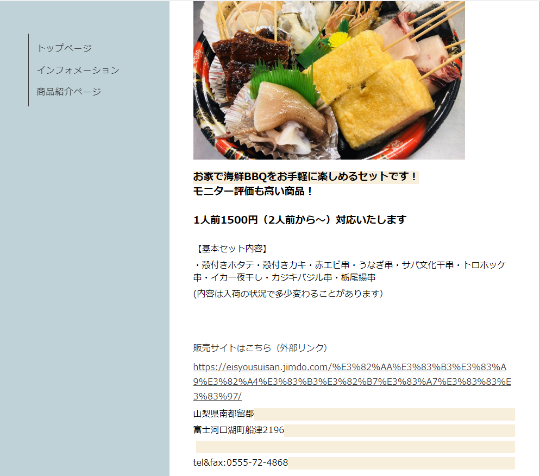 